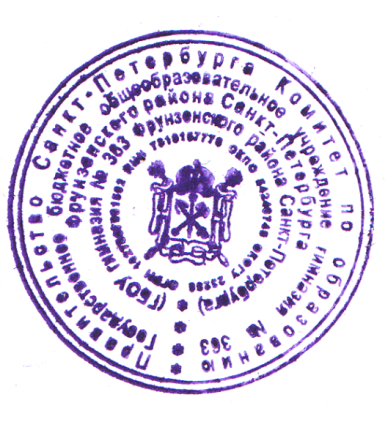 Учтеномотивированное мнениеСовета родителей (законныхпредставителей) несовершеннолетнихобучающихся ГБОУ № 363Протокол № 1 от 28.08.2023Учтено мотивированное мнениеСовета обучающихся ГБОУ № 363Протокол № 1 от 28.08.2023ПОЛОЖЕНИЕ
об организации проектной и учебно-исследовательской деятельностив Государственном бюджетном общеобразовательном учреждении гимназия № 363 Фрунзенского района Санкт-Петербургаг. Санкт-Петербург, 2023 год1. ОБЩИЕ ПОЛОЖЕНИЯ1.1. Настоящее «Положение об организации проектной и учебно-исследовательской деятельности в Государственном бюджетном общеобразовательном учреждении гимназия № 363 Фрунзенского района Санкт-Петербурга» (далее – Положение, ОУ) определяет цели и задачи проектной и учебно-исследовательской деятельности ОУ, порядок ее организации и общие требования к содержанию и оценке проектных и исследовательских работ обучающихся.1.2. Настоящее положение разработано на основе:Федерального закона от 29.12.2012 № 273-ФЗ «Об образовании в Российской Федерации»;Федерального государственного образовательного стандарта начального общего образования, утвержденного приказом Минпросвещения от 31.05.2021 № 286;Федерального государственного образовательного стандарта основного общего образования, утвержденного приказом Минпросвещения от 31.05.2021 № 287;Федерального государственного образовательного стандарта начального общего образования, утвержденного приказом Минобрнауки от 06.10.2009 № 373;Федерального государственного образовательного стандарта основного общего образования, утвержденного приказом Минобрнауки от 17.12.2010 № 1897;Федерального государственного образовательного стандарта среднего общего образования, утвержденного приказом Минпросвещения от 17.05.2012 № 413;Федеральной образовательной программы начального общего образования, утвержденной приказом Минпросвещения от 18.05.2023 № 372;Федеральной образовательной программы основного общего образования, утвержденной приказом Минпросвещения от 18.05.2023 № 370;Федеральной образовательной программы среднего общего образования, утвержденной приказом Минпросвещения от 18.05.2023 № 371;устава ОУ.1.3. Учебно-исследовательская и проектная деятельность (далее – УИПД) является обязательной составляющей образовательного процесса ОУ, обеспечивающей достижение обучающимися планируемых результатов освоения основной образовательной программы (далее – ООП) всех уровней образования.1.4. УИПД является одной из форм организации учебно-воспитательного процесса, способствует повышению качества образования, развитию персональных компетентностей обучающихся, их успешной социализации.1.5. УИПД обучающихся является одним из методов развивающего (личностно-ориентированного) обучения, направлена на выработку самостоятельных исследовательских умений (постановка проблемы, подбор методов, сбор и обработка информации, проведение экспериментов, анализ полученных результатов и выводы по работе), способствует развитию творческих способностей и логического мышления.1.6. УИПД обучающихся является одним из способов оценки достижения метапредметных результатов ООП всех уровней образования.1.7. УИПД, являясь составной частью образовательного процесса ОУ, осуществляется в рамках учебно-урочной и внеурочной деятельности в течение всего учебного года.1.8. Проекты и учебно-исследовательские работы, выполняемые обучающимися, могут быть коллективными, групповыми, индивидуальными.1.9. Проект или учебно-исследовательская работа может носить предметную, метапредметную, межпредметную направленность.1.10. Обучающийся или группа обучающихся самостоятельно определяет тему проектной или учебно-исследовательской работы.1.11. Учителя-предметники курируют проектную и учебно-исследовательскую деятельность обучающихся по своим предметам.1.12. Классные руководители осуществляют контроль за соблюдением сроков выполнения проектов и учебно-исследовательских работ обучающимися, координируют и консультируют родителей (по мере необходимости).2. ЦЕЛЬИ ЗАДАЧИ ОРГАНИЗАЦИИ УИПД2.1. Цель: обеспечение достижения обучающимися планируемых образовательных результатов освоения ООП всех уровней образования: личностных, предметных и метапредметных.2.2. Задачи:2.2.1. Формирование у обучающихся навыков:определения проблематики;целеполагания;планирования деятельности;сбора и обработки информации, выбора материалов;публичного выступления;позитивного отношения к деятельности.2.2.2. Формирование у обучающихся умений:коммуникационных;презентационных;рефлексивно-оценочных.2.2.3. Развитие креативности, абстрактного и критического мышления обучающихся.2.2.4. Формирование ключевых компетентностей обучающихся:социальной – способности действовать в социуме с учетом позиций других людей;коммуникативной – способности вступать в коммуникацию с целью быть понятым;предметной – способности анализировать и действовать с позиции отдельных областей человеческой культуры;организаторской – способности освоения управленческой позиции;исследовательской – способности собирать, анализировать, структурировать и презентовать материал.3. ФОРМЫ ОРГАНИЗАЦИИ УИПД ОБУЧАЮЩИХСЯ НА УРОВНЕ НАЧАЛЬНОГО ОБЩЕГО ОБРАЗОВАНИЯ3.1. УИПД обучающихся на уровне начального общего образования может осуществляться в рамках урочной и внеурочной деятельности.3.2. На урочных занятиях для формирования и развития у обучающихся навыков проектно-исследовательской деятельности педагоги ОУ используют:типы уроков: урок-исследование, урок-лаборатория, урок – творческий отчет, урок изобретательства, урок «Удивительное рядом», урок – рассказ об ученых, урок – защиту исследовательских проектов, урок-экспертизу, урок «Патент на открытие», урок открытых мыслей;метод обучения – учебный эксперимент, который обеспечивает освоение обучающимися таких элементов исследовательской деятельности, как планирование и проведение эксперимента, обработка и анализ его результатов;домашние задания исследовательского характера, которые могут сочетать в себе разнообразные виды учебных исследований, в том числе протяженных во времени.3.3. При организации УИПД во внеурочной деятельности разрабатывается и утверждается рабочая программа курса внеурочной деятельности, в которой предусматривается система мониторинга – оценочные процедуры, проводимые учителем, для выявления динамики образовательных результатов обучающихся по курсу.3.4. Результаты мониторинга достижения планируемых результатов обучающимися фиксируются в их личных портфолио.3.5. Для выявления уровня планируемых образовательных результатов обучающимися, предусмотренных ООП НОО, по окончании обучения на уровне НОО (в 4-м классе) проводится мониторинг через выполнение обучающимися группового мини-проекта.3.6. На внеурочных занятиях педагоги ОУ используют такие виды организации деятельности:исследовательскую практику обучающихся;образовательные экспедиции – походы, поездки, экскурсии с четко обозначенными образовательными целями, программой деятельности, продуманными формами контроля; образовательные экспедиции предусматривают активную образовательную деятельность обучающихся, в том числе исследовательского характера;факультативные занятия, предполагающие углубленное изучение предмета, дающие большие возможности для реализации на них учебно-исследовательской деятельности обучающихся;научные заседания обучающихся – форма внеурочной деятельности, которая сочетает в себе работу над учебными исследованиями, коллективное обсуждение промежуточных и итоговых результатов этой работы, организацию круглых столов, дискуссий, дебатов, интеллектуальных игр, публичных защит, конференций и пр., а также встречи с представителями науки и образования, экскурсии в учреждения науки и образования, сотрудничество с другими образовательными организациями;участие обучающихся в олимпиадах, конкурсах, конференциях, в том числе дистанционных, предметных неделях, интеллектуальных марафонах предполагает выполнение ими учебных исследований или их элементов в рамках данных мероприятий.3.7. Каждый обучающийся имеет право дополнительно принимать участие в научно-исследовательской и проектной деятельности в рамках внеурочной деятельности.3.8. Результаты работы любого обучающегося могут быть представлены на научно-практической конференции различного уровня в соответствии с требованиями, предъявляемыми организаторами научно-практической конференции. Решение об участии согласовывается с руководителем проекта, родителем (законным представителем) обучающегося и администрацией ОУ.4. СОДЕРЖАНИЕ ПРОЕКТНОЙ ДЕЯТЕЛЬНОСТИ ОБУЧАЮЩИХСЯ НА УРОВНЕ ОСНОВНОГО ОБЩЕГО И СРЕДНЕГО ОБЩЕГО ОБРАЗОВАНИЯ. ИТОГОВЫЙ ИНДИВИДУАЛЬНЫЙ ПРОЕКТ4.1. Выполнение обучающимися 5–11-х классов групповых и (или) индивидуальных учебных исследований и проектов является основой для проверки сформированности регулятивных, коммуникативных и познавательных учебных действий.4.2. Обучающиеся 9-х и 11-х классов выполняют итоговый индивидуальный проект. Выполнение итогового индивидуального проекта является обязательным.4.3. Индивидуальный итоговый проект является основным объектом оценки личностных, предметных и метапредметных результатов, полученных обучающимися в ходе освоения основной образовательной программы основного общего и среднего общего образования.4.4. Индивидуальный проект представляет собой учебный проект, выполняемый обучающимся самостоятельно под руководством педагога в рамках одного или нескольких учебных предметов с целью продемонстрировать свои достижения в самостоятельном освоении содержания и методов избранных областей знаний и видов деятельности, способность проектировать и осуществлять целесообразную и результативную деятельность.4.5. Информация о выполнении обучающимся 9-го класса итогового индивидуального проекта в аттестат об освоении основного общего образования вносится в соответствии с Порядком заполнения, учета и выдачи аттестатов об основном общем и среднем общем образовании и их дубликатов, утвержденным приказом Минпросвещения от 05.10.2020 № 546.4.6. Итоговая отметка в аттестат об освоении среднего общего образования по дисциплине «Индивидуальный проект» выставляется в соответствии Порядком заполнения, учета и выдачи аттестатов об основном общем и среднем общем образовании и их дубликатов, утвержденным приказом Минпросвещения от 05.10.2020 № 546.4.7. Групповые и (или) индивидуальные учебные исследования и проекты (далее – проект) выполняются обучающимся в рамках одного из учебных предметов или на межпредметной основе с целью продемонстрировать свои достижения в самостоятельном освоении содержания избранных областей знаний и (или) видов деятельности и способность проектировать и осуществлять целесообразную и результативную деятельность (учебно-познавательную, конструкторскую, социальную, художественно-творческую и др.).4.8. Выбор темы проекта осуществляется обучающимися.4.9. Виды проектов:4.9.1. В 5–9-х классах:информационный проект;творческий проект;исследовательский проект;технический проект.4.9.2. В 10–11-х классах:творческий проект;инженерный проект;социальный проект;исследовательский проект;экономический проект (бизнес-проект).4.9.3. Исследовательский проект направлен на сбор информации о каком-то объекте, ознакомление участников проекта с этой информацией, ее анализ, обобщение фактов, предназначенных для широкой аудитории. При этом акцент на теоретической части проекта не означает отсутствия практической части.4.9.4. Прикладной (практико-ориентированный) проект отличает четко обозначенный с самого начала предметный результат деятельности участника (участников) проекта. Пример: проект закона, справочный материал, программа действий, наглядное пособие и т. д.4.9.5. Информационный проект направлен на сбор информации о каком-либо объекте или явлении с целью анализа, обобщения и представления информации для широкой аудитории. Продуктом такого проекта может быть, например, публикация в СМИ.4.9.6. Творческий проект предполагает свободный, нестандартный подход к оформлению результатов работы. Примером такого проекта может служить постановка спектакля, подготовка выставки, видеофильм.4.9.7. Социальный проект предполагает сбор, анализ и представление информации по какой-либо актуальной социально значимой тематике.4.9.8. Конструкторский проект предполагает создание материального объекта, макета, иного конструкторского изделия с полным описанием и научным обоснованием его изготовления и применения.4.9.9. Инженерный проект представляет собой проект с инженерно-техническим содержанием. Например, комплект чертежей по разработке инженерного функционирования (инженерного решения) какого-то объекта с описанием и научным обоснованием его применения.4.10. Результатом проекта является одна из следующих работ:письменная работа (эссе, реферат, аналитические материалы, обзорные материалы, отчеты о проведенных исследованиях, стендовый доклад и др.);художественная творческая работа (в области литературы, музыки, изобразительного искусства), представленная в виде прозаического или стихотворного произведения, инсценировки, художественной декламации, исполнения музыкального произведения, компьютерной анимации и др.;материальный объект, макет, иное конструкторское изделие;отчетные материалы по социальному проекту.4.11. Проект или учебное исследование может раскрывать один из аспектов выбранной проблемы – тем самым быть открытым, предоставляющим другим обучающимся или группам обучающихся возможность продолжить изучение новых граней этой проблемы.4.12. В проектной или исследовательской работе не допускаются какие-либо виды плагиата. Использование информационных источников обязательно сопровождается ссылкой на эти источники, в том числе на интернет-ресурсы.5. ОРГАНИЗАЦИЯ УЧЕБНО-ИССЛЕДОВАТЕЛЬСКОЙ И ПРОЕКТНОЙ ДЕЯТЕЛЬНОСТИ5.1. Учитель-предметник курирует обучающихся, избравших темы для выполнения своих проектов и исследовательских работ по его предмету (не менее двух).5.2. Руководителем проекта является учитель, ведущий учебный предмет, с которым связана тема проекта обучающегося.5.3. Перечень тем проектных и исследовательских работ может быть изменен или дополнен в течение первого полугодия, но не позднее 1 декабря текущего учебного года. Одну и ту же тему проекта могут выбрать несколько обучающихся.5.4. Изменение темы проекта обучающимися не выпускных классов допускается по согласованию с заместителем директора, курирующим проектную и учебно-исследовательскую деятельность.5.5. Этапы и сроки выполнения проектной и (или) исследовательской работы:5.5.1. Подготовительный этап – сентябрь текущего учебного года:определение темы проекта;разработка плана реализации проекта.5.5.2. Основной этап – октябрь–февраль текущего учебного года:поиск и анализ необходимой литературы;согласование с руководителем рабочих материалов;апробация метода исследования;проведение исследования;редактирование и оформление текстовой части;оформление презентации;промежуточная защита, корректировка (при необходимости).5.5.3. Заключительный этап – март, апрель текущего учебного года:подготовка выступления;защита проекта, оценка результата, рефлексия.5.6. Защита проектных и исследовательских работ обучающихся 5–8-х, классов осуществляется в классе.5.7. Защита итогового индивидуального проекта обучающимися 9-х, 10-х/11-х классов осуществляется перед экспертной комиссией, созданной по отдельному приказу директора ОУ.5.8. В состав материалов, подготовленных для защиты итогового индивидуального проекта обучающимися 9-х и 11-х классов, включаются:выносимый на защиту продукт проектной деятельности;описание проекта (документ Word);мультимедийная презентация проекта;лист оценивания руководителем проектной и учебно-исследовательской деятельности;лист самооценки проекта обучающимся 9-го, 10-го/11-го классов.5.9. Один раз в год согласно плану работы ОУ проводится общешкольная научно-практическая конференция, на которой представляются лучшие проекты обучающихся.5.10. Обучающиеся, имеющие медицинские показания или заключения ПМПК, пишут проекты в упрощенной форме, которая с учетом возможностей ребенка определяется учителем-предметником и классным руководителем.6. Требования к оформлению проектов6.1. Общие требования к структуре проектной и учебно-исследовательской работы.6.1.1. Первый лист – титульный:наименование учебного заведения, где выполнена работа;тема работы;Ф. И. О. автора (полностью), класс;Ф. И. О. руководителя;город и год.6.1.2. Второй лист – оглавление (указывается наименование всех глав, разделов с указанием номеров страниц, на которых размещается материал).6.1.3. Третий лист – введение:краткая характеристика современного состояния проблемы;обоснование актуальности темы исследования и выполняемой работы, ее научной и практической значимости;формулирование цели;определение задач по ее достижению;объект и предмет исследования;гипотеза;характеристика методов исследования.6.1.4. Обзор литературы по теме исследования.6.1.5. Материалы и методики исследования.6.1.6. Результаты исследования и их обсуждение.6.1.7. Выводы (заключение) – кратко, по пунктам, формулируются результаты, даются практические рекомендации и намечаются перспективы для дальнейшего исследования.6.1.8. Литература – список использованной литературы размещается в конце работы в алфавитном порядке. Каждая книга, статья записывается с красной строки.6.1.9. Приложения.6.2. Письменная часть выполняется на листах стандарта А4, шрифтом Times New Roman, размером шрифта 12–14 пунктов с интервалом между строк – 1,5. Размер полей: верхнее – 2 см, нижнее – 2 см, левое – 3 см, правое – 1,5 см.7.КРИТЕРИИ ОЦЕНИВАНИЯ ПРОЕКТОВ7.1. Проект обучающегося оценивается по следующим направлениям:7.1.1. Сформированность познавательных универсальных учебных действий: способность к самостоятельному приобретению знаний и решению проблем, проявляющаяся в умении поставить проблему и выбрать адекватные способы ее решения, включая поиск и обработку информации, формулировку выводов и (или) обоснование и реализацию принятого решения, обоснование и создание модели, прогноза, макета, объекта, творческого решения и др.7.1.2. Сформированность предметных знаний и способов действий: умение раскрыть содержание работы, грамотно и обоснованно в соответствии с рассматриваемой проблемой или темой использовать имеющиеся знания и способы действий.7.1.3. Сформированность регулятивных универсальных учебных действий: умение самостоятельно планировать и управлять своей познавательной деятельностью во времени; использовать ресурсные возможности для достижения целей; осуществлять выбор конструктивных стратегий в трудных ситуациях.7.1.4. Сформированность коммуникативных универсальных учебных действий: умение ясно изложить и оформить выполненную работу, представить ее результаты, аргументированно ответить на вопросы.7.2. Проект обучающегося оценивается по следующим критериям:7.3. Общим требованием ко всем работам является необходимость соблюдения норм и правил цитирования, ссылок на различные источники. В случае заимствования текста работы (плагиата) без указания ссылок на источник, проект и работа к защите не допускаются.8. ФУНКЦИОНАЛЬНЫЕ ОБЯЗАННОСТИ УЧАСТНИКОВ УИПД8.1. Функции администрации ОУ включают:разработку нормативных методических документов, определяющих требования, предъявляемые к организации УИПД, проектным и исследовательским работам обучающихся; назначение приказом директора руководителей проектов;определение графика УИПД обучающихся, включая утверждение сроков, отводимых на проведение каждого из этапов проектной деятельности;обеспечение материально-технической базы для УИПД;осуществление общего контроля УИПД;определение предметных тематических блоков, в рамках которых будет осуществляться УИПД;согласование примерного перечня тем для проектных и учебно-исследовательских работ и их утверждение приказом директора;координация межпредметных связей в рамках УИПД.8.2. Учителя – руководители проектов, являются ключевыми фигурами, непосредственно организующими и контролирующими осуществление обучающимися УИПД, и выполняют следующие функции:проведение консультаций для обучающихся по выполнению проектов и исследовательских работ;руководство УИПД в рамках согласованного объекта исследования;осуществление методической поддержки проектной деятельности;планирование совместно с обучающимися работы в течение всего проектного периода;поэтапное отслеживание результатов УИПД;координация внутригрупповой работы обучающихся, если проектная или исследовательская работа выполняется в группе;информирование обучающихся о требованиях, предъявляемых к выполнению проектных и исследовательских работ, порядке и сроках их выполнения;организационная поддержка ресурсного обеспечения проектов;контроль за внешкольной УИПД обучающихся;участие в подготовке общешкольной научно-практической конференции.8.3. Функции библиотекаря ОУ:участие в ресурсном обеспечении УИПД обучающихся;обеспечение возможности использования видео- и медиатеки обучающимися в ходе УИПД.8.4. Функции педагога-психолога:диагностика затруднений обучающихся в ходе УИПД;оказание своевременной психологической помощи и поддержки обучающимся, испытывающим трудности в ходе работы над проектами и исследовательскими работами;индивидуальное и групповое консультирование обучающихся и педагогов.9. ПООЩРЕНИЕ УЧАСТНИКОВ ПРОЕКТНОЙ ДЕЯТЕЛЬНОСТИ9.1. Авторы и руководители проектных и исследовательских работ, представленных на общешкольную научно-практическую конференцию, награждаются дипломами 1-й, 2-й, 3-й степени, дипломами участников.9.2. Авторы и руководители проектных и исследовательских работ, представленных на конкурсы проектных работ, научно-практические конференции и т. п. на уровне города, региона, страны, являющиеся победителями или занявшие призовые места, награждаются ценными подарками.ГОСУДАРСТВЕННОЕ БЮДЖЕТНОЕ ОБЩЕОБРАЗОВАТЕЛЬНОЕ УЧРЕЖДЕНИЕ  ГИМНАЗИЯ № 363 ФРУНЗЕНСКОГО РАЙОНА САНКТ-ПЕТЕРБУРГА192284, Санкт-Петербург, Димитрова улица, дом 15, корп. 3телефон/факс: +7 812) 772-62-74,  е-mail: info.sch363@obr.gov.spb.ruсайт: https://gim363spb.ros-obr.ruПРИНЯТОПедагогическим советом                         ГБОУ гимназия №363                                                       Фрунзенского районаСанкт-Петербурга                                                                Протокол от 29.08.2023 №199УТВЕРЖДЕНОПриказ от 29.08.2023 г. № 199Директор ГБОУ гимназии № 363 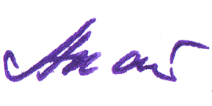 ________________   И.Б. АкатоваКритерииПоказатели критериевПоказатели критериевПоказатели критериевПоказатели критериевКритерии5 баллов4 балла3 балла2 баллаСтруктура проектаСтруктура проектаСтруктура проектаСтруктура проектаСтруктура проектаСоответствие стандартам оформленияНаличие титульного листа, оглавления, введения, основной и заключительной части, библиографии, приложений. Композиционная целостность текстаВыдержана структура оформления и композиционная целостность текста. Отсутствуют краткая аннотация и приложенияНарушение структуры оформления не влияет на логику и композиционную целостность текста, отсутствуют краткая аннотация и приложенияНарушение структуры оформления приводит к нарушению композиционной целостности текста, отсутствию логики изложения проектаОценка содержания проектной папкиОценка содержания проектной папкиОценка содержания проектной папкиОценка содержания проектной папкиОценка содержания проектной папкиАктуальность и соответствие проекта заявленной темеАктуальность проблематики проекта и востребованность результата убедительны. Соответствие проблемы, цели, результата и темы заявленного проектаАктуальность и востребованность результата убедительны.Цель и результат адекватны проблеме, тема требует некоторой корректировки по отношению к проблемеАктуальность и востребованность не убедительны.Цель и продукт требуют корректировки по отношению к проблемеАктуальность и востребованность не доказательны.Несоответствие между проблемой, целью, прогнозируемым продуктом и темойСистемность (логичность). ЛаконичностьЦелостность, соподчинение частей текста. Простота и ясность изложенияЦелостность, соподчинение частей текста. Отсутствует лаконичностьНе все части текста соподчинены. Лаконичность граничит с примитивностью рассужденийЛогика текста нарушена. Видеоряд отсутствует. Лаконичность граничит с примитивностью рассужденийСодержательность приложенийПриложения качественные, полностью соответствуют содержаниюПриложения качественные, в основном соответствуют содержаниюПриложения не качественные, многие не соответствуют содержаниюПриложения отсутствуютОценка культуры презентацииОценка культуры презентацииОценка культуры презентацииОценка культуры презентацииОценка культуры презентацииКачество докладаКомпозиционная целостность. Полнота представления процесса и подходов к решению проблемы. Краткость, четкость, ясность формулировокКомпозиционная целостность. Полнота представления процесса и подходов к решению проблемы. Нечеткость формулировокВ основном, но не полно представлены процесс и подходы к решению проблемы. Нечеткость формулировокНе раскрыты процесс и подходы к решению проблемы. Нечеткость и неясность формулировокУчастие в дискуссииПонимание сущности вопроса и адекватность ответов. Полнота, содержательность, аргументированность, убедительность и лаконичность ответовПонимание сущности вопроса и адекватность ответов. Содержательность, аргументированность, но неумение кратко и лаконично сформулировать ответПонимание сущности вопроса, но при этом отсутствие аргументации, неумение использовать вопрос для раскрытия сильных сторон проектаНепонимание сущности большинства вопросов и неадекватность ответов или их отсутствиеИнформационно-наглядное сопровождение выступленияИспользование четкого видеоряда, доступного для восприятия зрителей соответственно логике выступления на протяжении всей защитыИспользование видеоряда, доступного для восприятия с незначительными нарушениями логики выступления на протяжении всей защитыНеумение усиливать доклад демонстрацией видеоряда на протяжении всей презентацииНеумение говорить без конспекта, речь не сопровождается демонстрациейСамооценка. РефлексияСамооценка продукта проведена по отношению к цели, задачам, требованиям к продукту. Самооценка процесса является объективной: указаны пути улучшения продукта, привлечения внешних ресурсов, процесса проектирования на различных стадияхСамооценка продукта проведена по отношению к цели, задачам и требованиям. Самооценка процесса не полная: указаны пути улучшения продукта, процесс проектирования не оцененСамооценка продукта проведена по отношению к цели, задачам, но без учета требований к продукту. Не указаны пути улучшения продукта и процесса проектированияСамооценка продукта проведена без учета цели и требований к продукту. Не указаны пути улучшения продукта и процесса проектированияОценка продуктаОценка продуктаОценка продуктаОценка продуктаОценка продуктаКачество продуктаНовизна и оригинальность продукта.Отсутствие претензий к качеству изделия.Соответствие изделия идее проекта.Практическая значимость продуктаОтсутствие претензий к качеству изделия.Соответствие изделия идее проекта.Практическая значимость продукта. Но в продукте отсутствует новизна и оригинальностьСоответствие изделия идее проекта.Практическая значимость продукта.Но в продукте отсутствует новизна и оригинальность и есть замечания к качеству продуктаПродукт не соответствует общей идее проекта, есть замечания к качеству и практической целесообразности продукта.Отсутствие продукта – 0 баллов